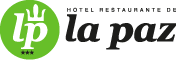 Hotel de la PazENSALADASEnsalada mixta (lechuga, tomate, atún, huevo, zanahoria, cebolla, aceitunas, espárragos, maíz, remolacha y lombarda)			9,90 €             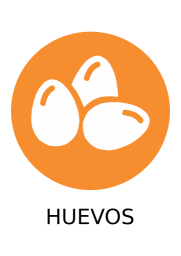 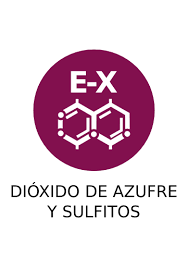 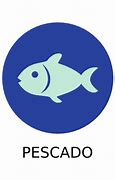 Ensalada de quesos (mézclum, tomate cherry, espárragos, surtido de quesos, mermelada de tomate, reducción PX y vinagre Módena)	        11,90 €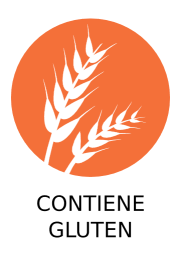 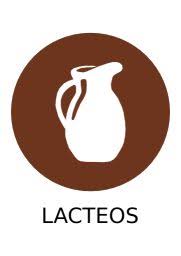 Tomate con bonito (tomate, bonito, boquerones, anchoas, aceitunas, encurtidos, alcachofas)					                   12,90 €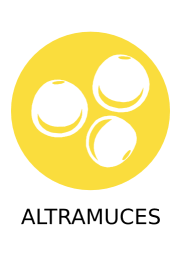 ENTRANTESCroqueton casero de gamba roja						1,80 €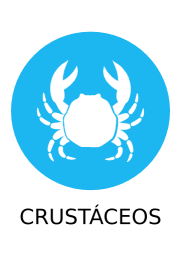 Verduras en tempura ligera japonesa con salsa tentsuyu       		7,50 €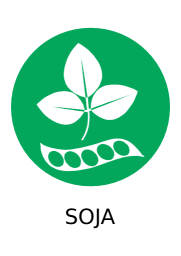 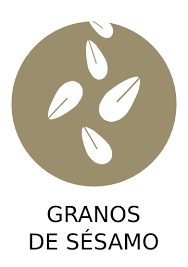 Alcachofas con crema de jamón, langostinos y yema de huevo macerada							9,50  €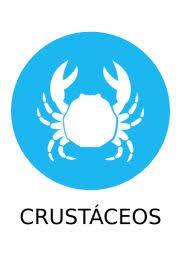 Crujiente de gamba con chile dulce y sésamo tostado			  1,80 €Timbal de escalivada especiada con sardina ahumada, mahonesa picante y huevas de mújol					  7,90 €Ceviche de carabineros, pulpo, dorada, leche de tigre y aji		  8,90 €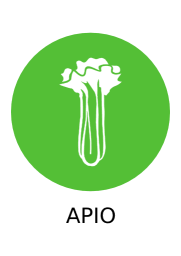 Calamar a la andaluza con pimientos italianos				15,00 €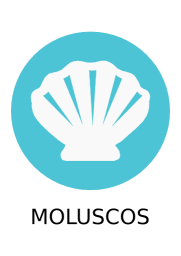 Calamar nacional a la plancha en su tinta, mermelada de tomate y aceite de perejil								15,00 €Verduras de la huerta a la plancha						  7,90 €Barquillos crujientes con aguacate y tartar de atún picante           13,90 €Gyozas de langostino y col china con vinagreta oriental (6 ud.)	7,90 €Tabla de quesos de autor y mermeladas					12,90 € 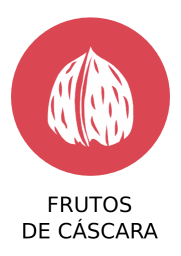 Parmesano con almendras							  7,90 €Pulpo a la plancha con patata especiada y de pimentón		14,90 €ARROCESArroz con verduras de la huerta						10,90 €Arroz a banda									11,90 €Arroz con conejo y serranas						11,90 €Arroz con pollo y verduras						10,90 €PESCADOSTataki de atún con salsa ponzu					13,90 €Lomitos de gallo Pedro fritos con pisto murciano		10,90 €Lomos de lubina con vinagreta templada de cilantro		15,90 €Rodaballo a la plancha con verduritas				18,00 €CARNESEntrecot de vacuno (400gr.) mayor, padrones, patatascon mantequilla y romero							18,00 €Solomillo de ternera								20,00 €Chuletas de cordero con patatas al ajo cabañil y ajetes tiernos	15,90 €Pluma de cerdo ibérico, calabacín y puré de chirivía			15,90 €POSTRESCoulant de chocolate con helado de vainilla				  4,90 €Paparajotes murcianos con helado de limón				  3,90 €BOCADILLOSBocadillos fríosBocadillo de jamón							4,00 €Bocadillo de jamón y queso						4,50 €Bocadillo de jamón ibérico						7,00 €Bocadillo de queso semi							4,00 €Bocadillo de queso curado						5,00 €Bocadillo de queso fresco						4,00 €Bocadillo de embutido							4,00 €Bocadillo atún								4,00 €Bocadillo sobrasada y queso						4,50 €Bocadillos calientesBocadillo lomo plancha							5,00 €Bocadillo lomo-queso-bacon						6,50 €Bocadillo lomo y queso							5,50 €Bocadillo bacon y queso							4,50 €Bocadillo ternera plancha						6,00 €Bocadillo de calamares							6,00 €Bocadillo tortilla de patatas						4,00 €Bocadillo tortilla de jamón						4,50 €Bocadillo tortilla de gambas						6,00 €Bocadillo pechuga de pollo						6,00 €Bocadillo especialBocadillo lomo, bacon, queso, tomate y jamón			7,50 €PLATOS COMBINADOSBistec de ternera con huevo frito					10,00 €Chuletas de cordero con huevo frito					12,00 €Chuletas de cerdo con huevo frito					  7,70 €Lomo a la plancha con huevo frito					  7,70 €Pechuga de pollo con huevo frito					  8,70 €Calamar a la plancha o a la andaluza					12,00 €Emperador con huevo frito					12,00 €Huevos con bacon					  5,50 €Nota: todos los platos combinados se sirven con patatas fritas y pimientos.MENÚ DEL DÍA VIERNES 07/05/2021PrimerosSalmorejoAlcachofas con JamónGuiso de Lentejas con ChorizoSegundosEmperador a la PlanchaCodillo de Cerdo al HornoMilanesaLos menús incluyen una bebida, ensalada, postre y pan	11’00 €                          